Specification No:Specification No:Specification No:CTC100 / CTC150CTC100 / CTC150CTC100 / CTC150CTC100 / CTC150CTC100 / CTC150CTC100 / CTC150Tool Name:Tool Name:Tool Name:Concrete testing cube / mould.Concrete testing cube / mould.Concrete testing cube / mould.Concrete testing cube / mould.Concrete testing cube / mould.Concrete testing cube / mould.Specification:  Specification:  Specification:  Specification:  Specification:  Specification:  Specification:  Specification:  Specification:  Available in both 100mm and 150mm internal width across flats.Manufactured from high quality cast steel. 4-part clamped for ease of extraction. Surface ground and pre greased to ensure that all surfaces are free from rust and ready to use. Weight: 7300g & 9800g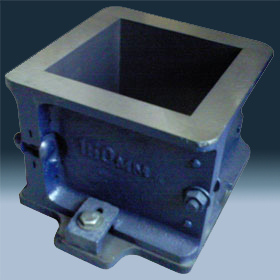 Available in both 100mm and 150mm internal width across flats.Manufactured from high quality cast steel. 4-part clamped for ease of extraction. Surface ground and pre greased to ensure that all surfaces are free from rust and ready to use. Weight: 7300g & 9800gAvailable in both 100mm and 150mm internal width across flats.Manufactured from high quality cast steel. 4-part clamped for ease of extraction. Surface ground and pre greased to ensure that all surfaces are free from rust and ready to use. Weight: 7300g & 9800gAvailable in both 100mm and 150mm internal width across flats.Manufactured from high quality cast steel. 4-part clamped for ease of extraction. Surface ground and pre greased to ensure that all surfaces are free from rust and ready to use. Weight: 7300g & 9800gAvailable in both 100mm and 150mm internal width across flats.Manufactured from high quality cast steel. 4-part clamped for ease of extraction. Surface ground and pre greased to ensure that all surfaces are free from rust and ready to use. Weight: 7300g & 9800gAvailable in both 100mm and 150mm internal width across flats.Manufactured from high quality cast steel. 4-part clamped for ease of extraction. Surface ground and pre greased to ensure that all surfaces are free from rust and ready to use. Weight: 7300g & 9800gAvailable in both 100mm and 150mm internal width across flats.Manufactured from high quality cast steel. 4-part clamped for ease of extraction. Surface ground and pre greased to ensure that all surfaces are free from rust and ready to use. Weight: 7300g & 9800gAvailable in both 100mm and 150mm internal width across flats.Manufactured from high quality cast steel. 4-part clamped for ease of extraction. Surface ground and pre greased to ensure that all surfaces are free from rust and ready to use. Weight: 7300g & 9800gAvailable in both 100mm and 150mm internal width across flats.Manufactured from high quality cast steel. 4-part clamped for ease of extraction. Surface ground and pre greased to ensure that all surfaces are free from rust and ready to use. Weight: 7300g & 9800gLength (mm)WeightWeightColourColourRCL Part NoRCL Part No100mm A/F7.8kgs7.8kgsBLUE /naturalBLUE /naturalCTC100CTC100150mm A/F9.8kgs9.8kgsBLUE /naturalBLUE /naturalCTC150CTC150StatusStatusStatusStatusStatusAuthorityAuthorityDate IssuedDate IssuedIssue 1Issue 1Issue 1Issue 1Issue 1W GreenW Green07.04.201607.04.2016Remarks/Notes:Remarks/Notes:Remarks/Notes:Remarks/Notes:Remarks/Notes:Remarks/Notes:Remarks/Notes:Remarks/Notes:Remarks/Notes:This product is not tested to BS requirements.This product is not tested to BS requirements.This product is not tested to BS requirements.This product is not tested to BS requirements.This product is not tested to BS requirements.This product is not tested to BS requirements.This product is not tested to BS requirements.This product is not tested to BS requirements.This product is not tested to BS requirements.